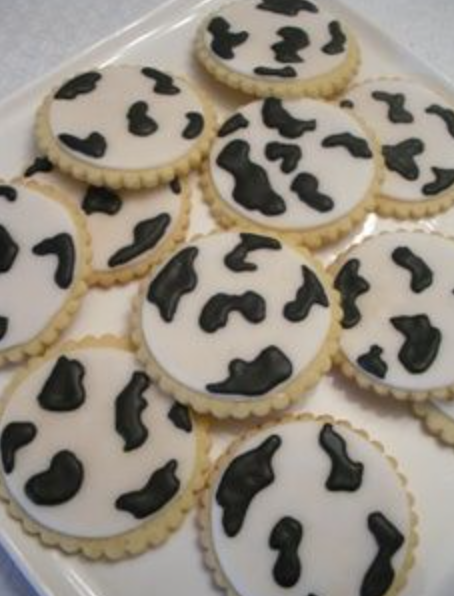 Cow pattern biscuit decoration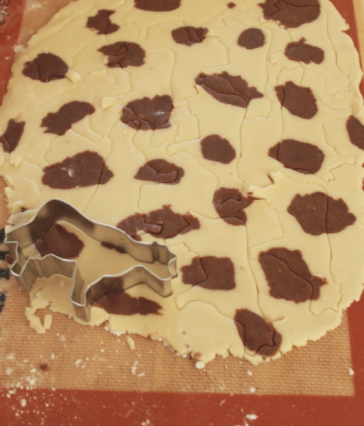 Cow pattern cookieshttp://sweetfromtheheart.blogspot.com/2014/06/cow-patterned-cow-cookies.html?m=1Gluten and dairy free biscuit recipehttps://thewoodlandwife.co.uk/dairy-and-gluten-free-biscuits/